Государственное бюджетное профессиональное образовательное учреждение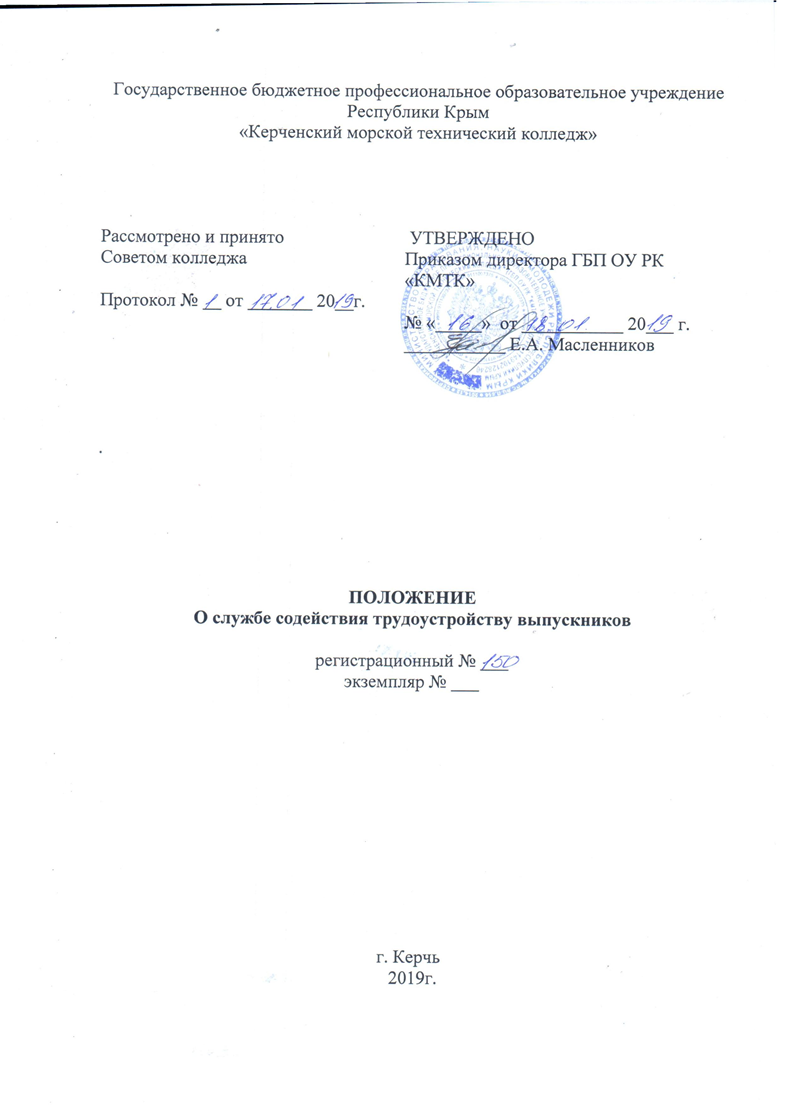 Республики Крым«Керченский морской технический колледж».                                    ПОЛОЖЕНИЕО службе содействия трудоустройству выпускниковрегистрационный № ___экземпляр № ___г. Керчь	20__г.	СОДЕРЖАНИЕI. ОБЩИЕ ПОЛОЖЕНИЯ	3II. ОСНОВНЫЕ ЗАДАЧИ И НАПРАВЛЕНИЯ ССТВ	3III. СОСТАВ ССТВ:	4IV ОРГАНИЗАЦИЯ РАБОТЫ СССТВ	5V. ОТВЕТСТВЕННОСТЬ ССТВ:	5 I. ОБЩИЕ ПОЛОЖЕНИЯНастоящий документ определяет цели, задачи, порядок организации и деятельности Службы содействия трудоустройству выпускников колледжа (далее ССТВ).Положение разработано в соответствии с Законом РФ от 29.12.2012г. №273-ФЗ «Об образовании в Российской Федерации» ( в действующей редакции) и Уставом колледжа.Целью создания и деятельности ССТВ является содействие выпускникам, студентам (курсантам) колледжа в трудоустройстве по профессии/специальности.Основанием для создания Службы является приказ Министерства образования, науки и молодежи Республики Крым № 242 от 03.04.2015 «О создании Центров содействия трудоустройству выпускников образовательных организаций высшего образования и профессиональных образовательных организаций».Служба взаимодействует с Министерством образования, науки и молодежи Республики Крым, ТО ГКУ «Центр занятости населения» в г. Керчь и т.п.Реорганизация и ликвидация Службы производится на основании приказа директора колледжа.В своей работе сотрудники службы руководствуются:- законодательством Российской Федерации;- Уставом колледжа;- федеральными государственными образовательными стандартами среднего профессионального образования (далее ФГОС СПО);- Международной конвенцией о подготовке и дипломировании моряков и несении вахты 1978 года с поправками (далее ПДНВ-78);- Приказами Минтранса РФ, касающимися деятельности службы;- настоящим Положением;- Положениями, касающимися деятельности службы;- локальными актами колледжа, касающимися деятельности службы. II. ОСНОВНЫЕ ЗАДАЧИ И НАПРАВЛЕНИЯ ССТВОсновной задачей ССТВ является содействие выпускникам колледжа в трудоустройстве по профессии/специальности.Предметом деятельности Службы является:- консультативно – информационная деятельность по проблемам трудоустройства и адаптации к рынку труда выпускников колледжа с привлечением специалистов ТО ГКУ «Центр занятости населения» в г. Керчь.- предоставление информации и аналитических отчетов по проблемам трудоустройства и адаптации к рынку труда выпускников колледжа учредителю, органам исполнительной власти, в чью сферу деятельности входят вопросы трудоустройства молодых специалистов.Основными направлениями деятельности ССТВ является:- сбор, обобщение и анализ потребностей в специалистах со средним профессиональным образованием и прогнозирование изменений сегмента рынка труда, соответствующего направлениям подготовки и специальностям колледжа;- сбор, обобщение и предоставление выпускникам колледжа информации о состоянии рынка труда;- сотрудничество с предприятиями и организациями - потенциальными работодателями для выпускников;- оформление информационного стенда с перечнем вакансий рабочих мест на рынке труда;- мониторинг трудоустройства выпускников колледжа;- взаимодействие с ТО ГКУ «Центр занятости населения» в г. Керчь с целью поиска вакансий для трудоустройства выпускников;- формирование и развитие социальной компетентности выпускников на рынке труда;- участие в городских и областных ярмарках вакансий, организованных ТО ГКУ «Центр занятости населения» в г. Керчь совместно с работодателями;- оказание консультационных и информационных услуг выпускникам колледжа по вопросам трудоустройства, оплаты труда молодых специалистов, дальнейшего обучения в высших учебных заведениях по соответствующим специальностям.- оказание помощи выпускникам колледжа по заключению договоров с работодателями;- взаимодействие с работодателями по вопросу мониторинга качества подготовки молодых специалистов;- сотрудничество со структурными подразделениями, методическими объединениями/методическими цикловыми комиссиями, кураторами учебных групп по вопросам деятельности Службы.- ведение информационной и рекламной деятельности; размещение информации о деятельности ССТВ на сайте колледжа.III. СОСТАВ ССТВ:Состав ССТВ утверждается приказом директора колледжа.Возглавляет ССТВ заместитель директора колледжа по учебно-производственной работе.В состав ССТВ входят:- заместитель руководителя ССТВ – руководитель производственной практики;- заместитель директора по воспитательной работе;- педагог-психолог;- социальный педагог;- старшие мастера;- делопроизводитель;- кураторы групп.IV ОРГАНИЗАЦИЯ РАБОТЫ СССТВ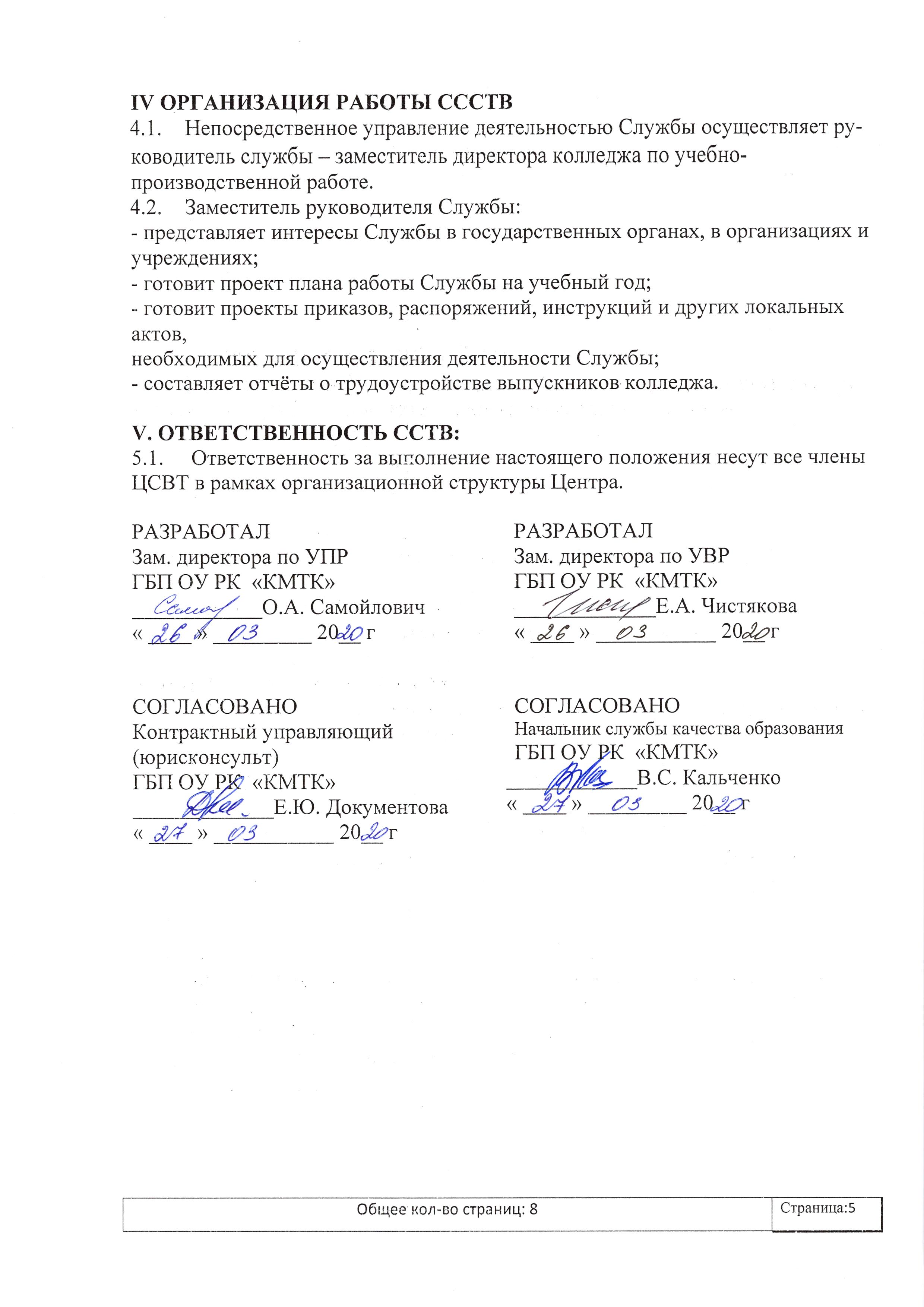 Непосредственное управление деятельностью Службы осуществляет руководитель службы – заместитель директора колледжа по учебно-производственной работе.Заместитель руководителя Службы:- представляет интересы Службы в государственных органах, в организациях и учреждениях;- готовит проект плана работы Службы на учебный год;- готовит проекты приказов, распоряжений, инструкций и других локальных актов,необходимых для осуществления деятельности Службы;- составляет отчёты о трудоустройстве выпускников колледжа.V. ОТВЕТСТВЕННОСТЬ ССТВ: Ответственность за выполнение настоящего положения несут все члены ЦСВТ в рамках организационной структуры Центра.ЛИСТ ОЗНАКОМЛЕНИЯ ПЕРСОНАЛАЛИСТ РАССЫЛКИЛИСТ ИЗМЕНЕНИЙ, ДОПОЛНЕНИЙ И РЕВИЗИЙ ДОКУМЕНТАРассмотрено и принято                                                      Советом колледжа            Протокол № __ от _______ 20__г. УТВЕРЖДЕНОПриказом директора ГБП ОУ РК «КМТК»№ «_____»  от ___________ 20___ г.   ___________ Е.А. МасленниковРАЗРАБОТАЛЗам. директора по УПРГБП ОУ РК  «КМТК»____________О.А. Самойлович« ____ » _________ 20__ гРАЗРАБОТАЛЗам. директора по УВРГБП ОУ РК  «КМТК» _____________Е.А. Чистякова« ____ » ___________ 20__ гСОГЛАСОВАНОКонтрактный управляющий (юрисконсульт)ГБП ОУ РК  «КМТК» _____________Е.Ю. Документова« ____ » ___________ 20__ гСОГЛАСОВАНОНачальник службы качества образованияГБП ОУ РК  «КМТК»____________В.С. Кальченко« ____ » _________ 20__ гФ.И.О.ДолжностьДатаПодписьПримечаниеМасленников Е.А.Директор Самойлович О.А.Зам. директора по УПРКальченко В.С.Начальник службы качества образованияЧистякова Е.А.Зам. директора по УВР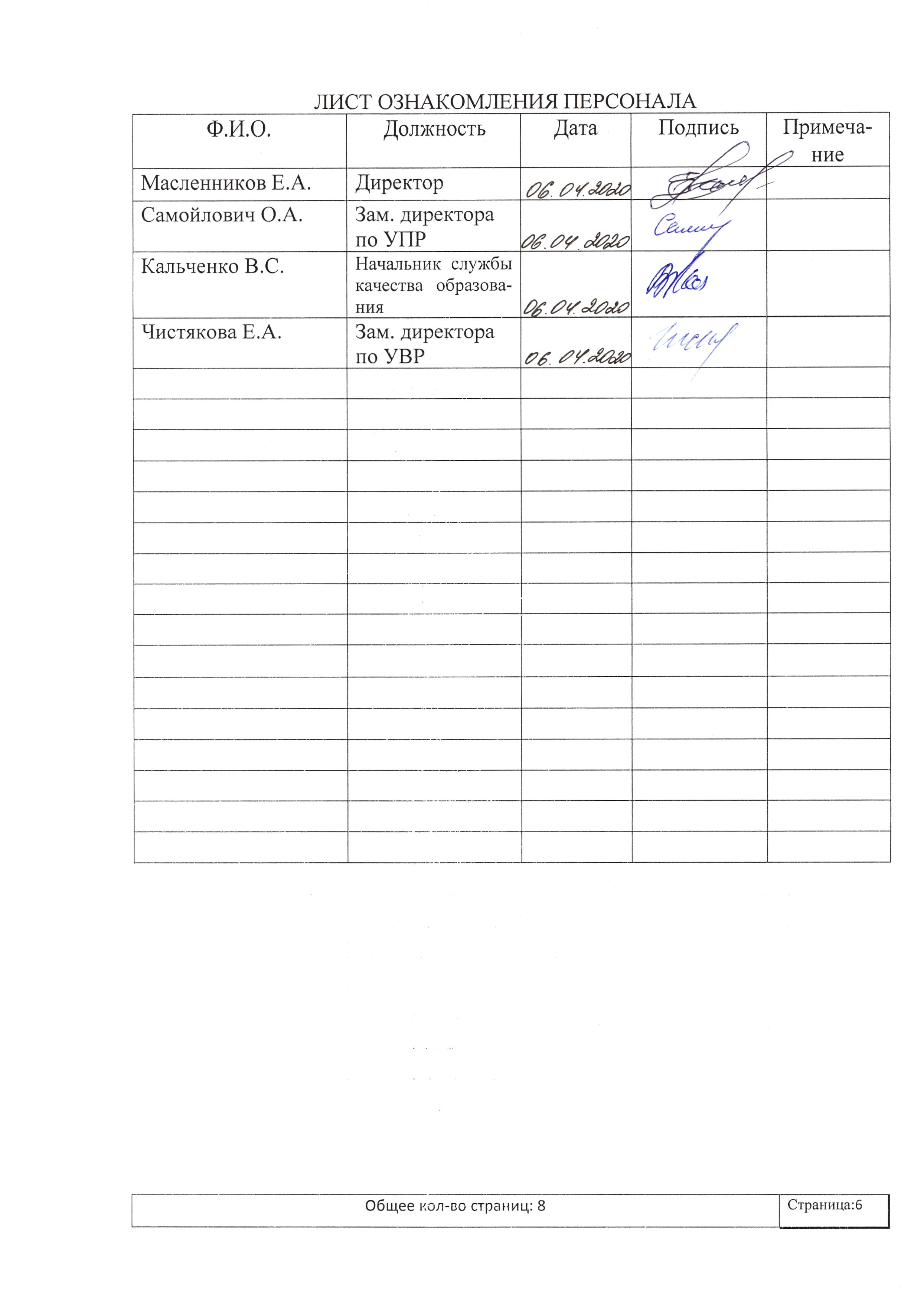 № экземпляраНазвание отдела или  ФИО лица, получившего документДата рассылкиПодпись лица получившего экземплярПодпись ПРКконтрольныйМасленников Е.А.1Кальченко В.С.2Самойлович О.А.3Чистякова Е.А.45678101112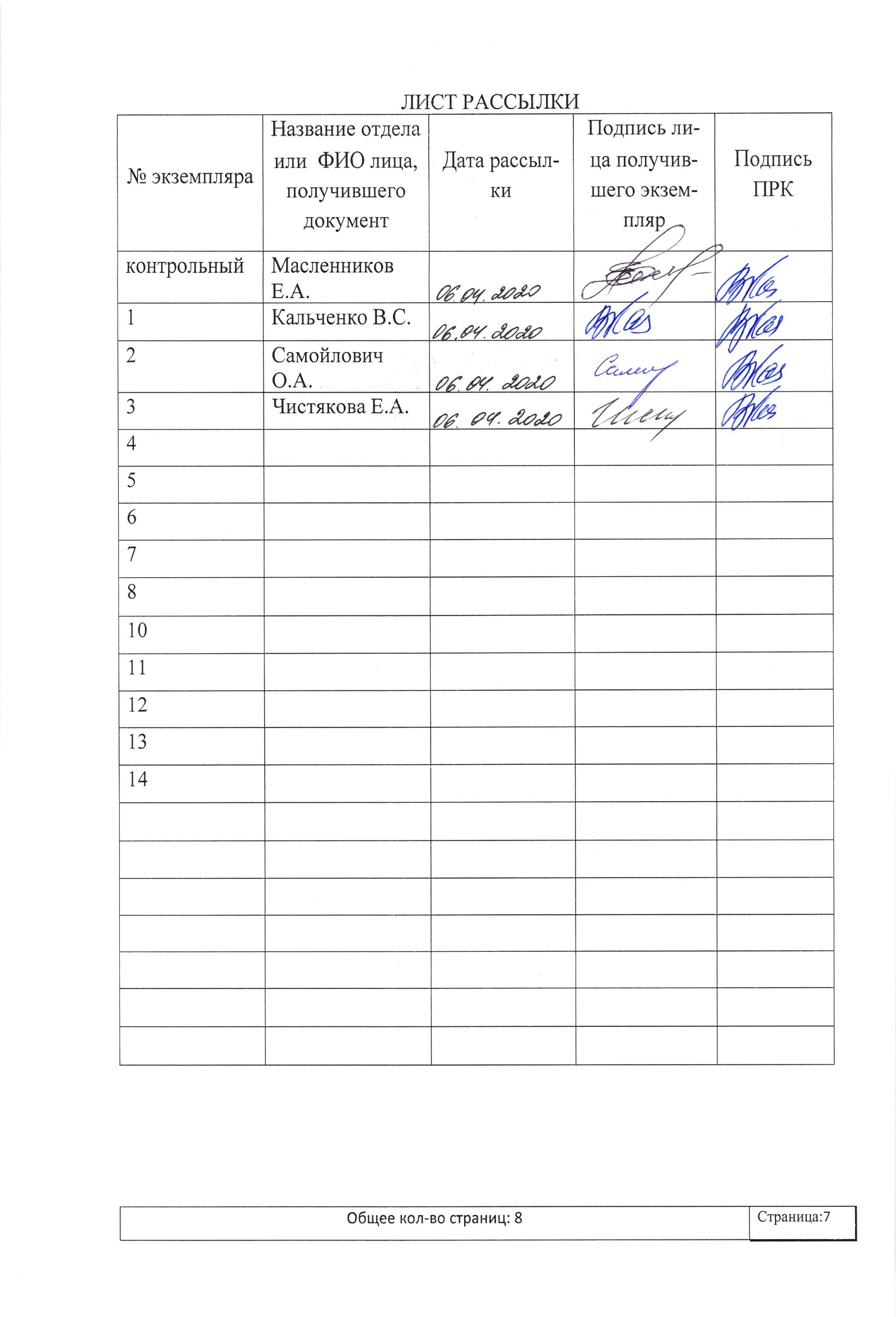 1314№ экземпляраДата внесения изменении, дополнений и проведения ревизийНомер листа/разделаКраткое содержание измененияДокумент на основании, которого внесены измененияПодпись ПРКСтр. 4, п. 3.3Заменить должность «документовед» на «делопроизводитель»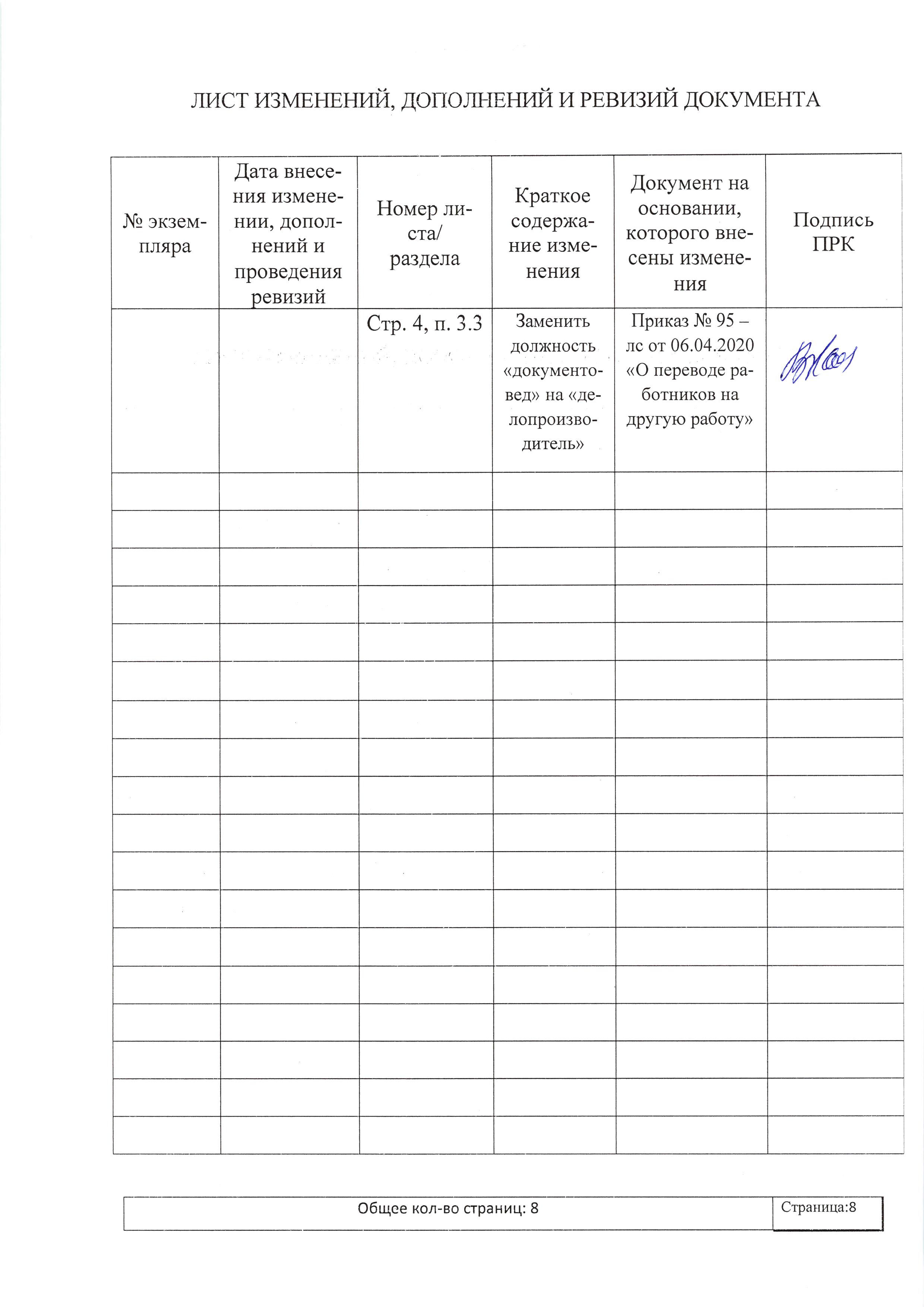 Приказ № 95 – лс от 06.04.2020 «О переводе работников на другую работу»